Lessons in red have resources to go with them, uploaded to our class page on the school website.https://www.arnside.cumbria.sch.uk/classes/year-1-2Week 12-w/b 6.7.20Year 1/2Week 12-w/b 6.7.20Year 1/2Week 12-w/b 6.7.20Year 1/2DayLiteracyMathsCurriculumMonSpelling – The spelling words are in the resources file.  Can you write your spelling words out?10:30 – Y1 Phonics OR Reading Comprehension (Choose from the selection)*Some texts have different levels of questions (1 star, 2 stars and 3 stars, easy, medium or harder).  If your child reads the text confidently, try the harder level.  If your child needs support to read the text, try the easier level.LiteracyChoice 1: The Rainbow fishChoice 2: Sam’s Duck 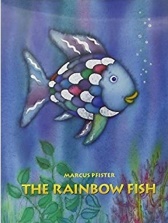 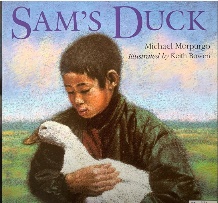 The Rainbow Fishhttps://www.youtube.com/watch?v=xAAjkJRLO34*Parents – All resources and worksheets are in the resources folder.Year 1 – Watch the video (click from links page) and then ‘ordering numbers’, worksheet.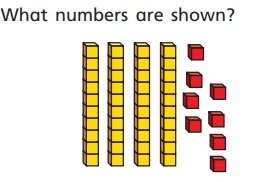 Year 2 – Watch the video (click from links page) and then ‘measure length (cm)’, worksheet. 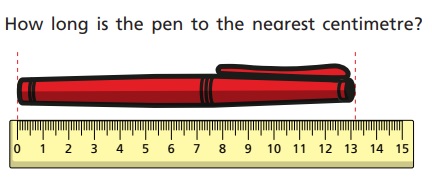 *Parents - There are video links for each lesson and worksheets saved in the resources folder.Science – What are constellations?Science Lesson with Miss Emms from the National Oak Academyhttps://classroom.thenational.academy/lessons/what-are-constellations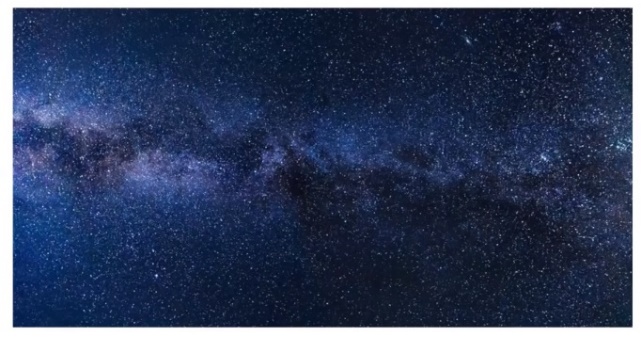 *Please note this is a lesson for Year 2, however, Year 1 children should enjoy this lesson also.TuesHandwriting                Joining words with s, write 1 line of each word.  van, vat, vine, very, vase, victory10:30 – Y1 Phonics OR Reading Comprehension (Choose from the selection)Choice 1: The Rainbow Fish ORChoice 2: Sam’s Duck*Parents – All resources and worksheets are in the resources folder.Year 1 – Watch the video (click from links page) and then ‘ordering coins’, worksheet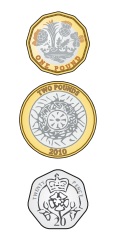 Year 2 – Watch the video (click from links page) and then ‘compare lengths’, worksheet.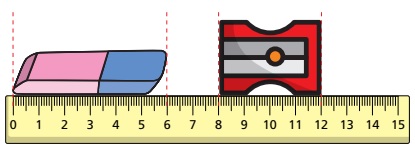 *Parents - There are video links for each lesson and worksheets saved in the resources folder.MusicCharanga – Yumu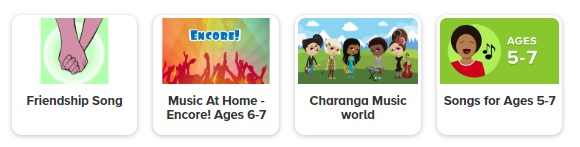 *Please continue your learning, if you have completed the Friendship package, there are three more packages to access!WedSpelling – Word Search10:30 – Y1 Phonics OR Reading Comprehension (Choose from the selection)Literacy - Choice 1: The Rainbow Fish OR Choice 2: Sam’s Duck*Parents – All resources and worksheets are in the resources folder.Lesson 3Year 1 – Watch the video (click from links page) and then ‘ordering notes’, worksheet.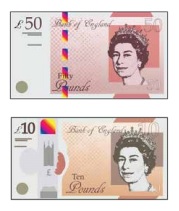 Year 2 – Watch the video (click from links page) and then ‘four operations with length’, worksheet.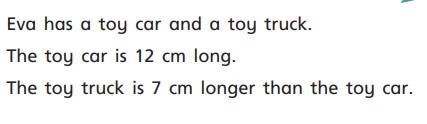 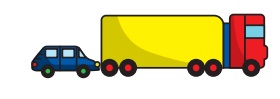 *Parents - There are video links for each lesson and worksheets saved in the resources folder.P.E. Creative Movement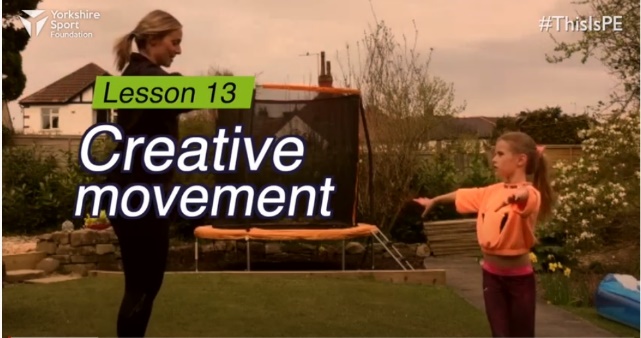 https://www.youtube.com/watch?v=_pWus22nTVI&list=PLYGRaluWWTojV3An2WEgsQ4qGFy_91jDL&index=14Watch this demonstration and then give it a go!You will need a partner, a prop (like a scarf) and some obstacles (a chair, boxes, a broom handle)ThursHandwriting – Spelling handwriting10:30 – Y1 Phonics OR Reading Comprehension (Choose from the selection)Literacy - Choice 1: The Rainbow Fish ORChoice 2: Sam’s Duck*Parents – All resources and worksheets are in the resources folder.Year 1 – Watch the video (click from links page) and then ‘counting in coins’, worksheet.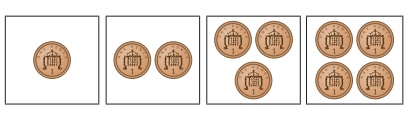 Year 2 – Watch the video (click from links page) and then ‘compare mass’, worksheet.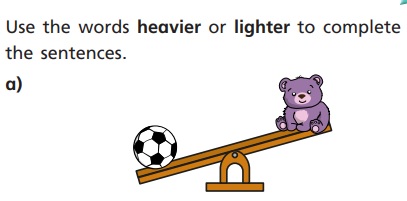 *Parents - There are video links for each lesson and worksheets saved in the resources folder.Geography – Northern Territory, Australiahttps://www.bbc.co.uk/bitesize/topics/zyhp34j/articles/zf26rj6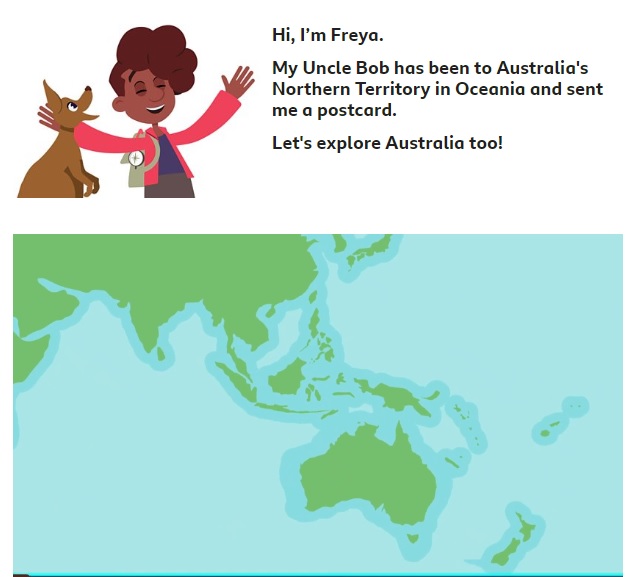 The continent of Oceania (Australasia)Oceania is a continent which is made up of Australia, New Zealand, Papua New Guinea and many other smaller islands. Oceania is home to the Great Barrier Reef, one of the natural wonders of the world, and home to lots of ocean wildlife.FriSpelling – Ask you Mum or Dad to test you, you can do it by saying it out loud or writing it down.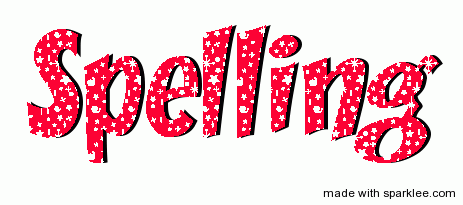 10:30 – Y1 Phonics OR Reading Comprehension (Choose from the selection)Literacy - Choice 1: The Rainbow Fish ORChoice 2: Four Ducks on a Pond (Poem)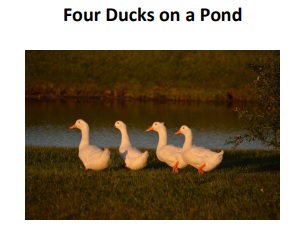 *Parents – All resources and worksheets are in the resources folder.Play TT Rock stars and then….Free Choice Maths Art – Sculpture with recycled materialsArt with Miss Harris…https://classroom.thenational.academy/lessons/to-create-a-sculpture-focused-on-reuseable-materials/activities/1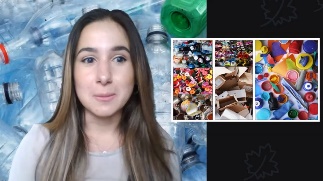 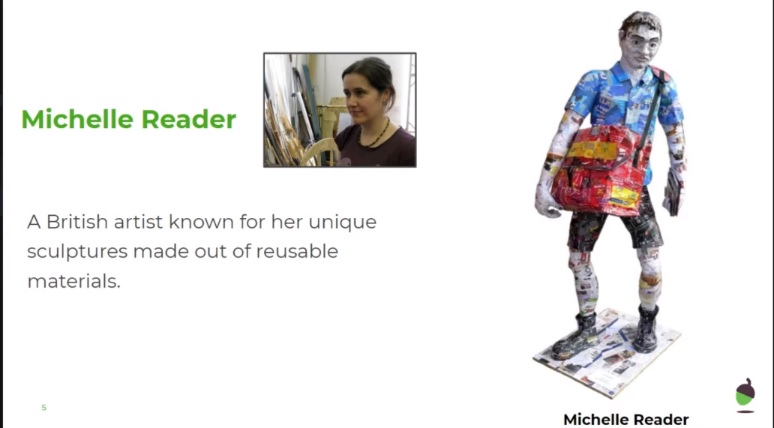 You will need…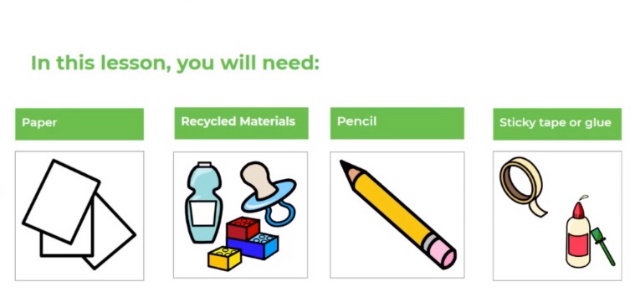 